In the name of Allah, the most Merciful, the most Kind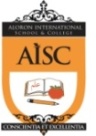 ALORON   & COLLEGE5/1, Shah Ali Bag, Mirpur-1, Dhaka-1216       Tel: 02 8035013, 02 9000574NoticeWednesday 03 February, 2016Dear Parents,Assalamu Alaikum.We are delighted to invite you to the Teachers’-Parents’ Meeting of Step II English Version and Bangla Version and to become involved to make this school an even better place for all the children. You are requested to present in the meeting on time. Your attendance in the programme will be treated as your child’s regular attendance.Date: Saturday 06 February, 2016              Time:  10 am to 11.35 am             Place: Ground Floor, AISC Thank you for your cooperation. 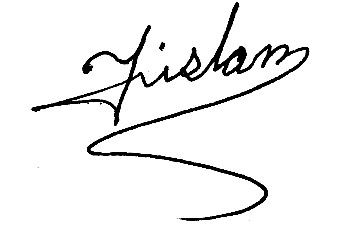 PrincipalAISC